PLUMLEY WITH TOFT & BEXTON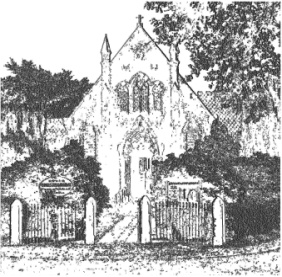 PARISH COUNCIL27th April 2021Dear Councillor,You are hereby requested to attend. THE ANNUAL GENERAL MEETING OF THE PARISH COUNCILWHICH WILL BE HELD ONWEDNESDAY, 5th May 2019 at 7.00 pm, Meeting to Finish at 8.15 to allow for the Commencement of the Annual Meeting of the Parish  at 8.30pm The meetings will be held remotely via zoom, joining instructions as follows - https://us02web.zoom.us/j/87154251296?pwd=VzhLdS9MOFEzTzVkWFgyZERjblVqUT09 Meeting ID: 871 5425 1296 
Passcode: 927959 
To be conducted in accordance with the Agenda belowDavid McGiffordDavid McGifford, Clerk to the Parish Council.Residents are encouraged to attend & members of the Press are welcomed.The Press and Public may not speak when the Council is in session unless invited to do so by the Chairman.Annual General Meeting AgendaApologies 	To receive apologies from Councillors unable to attend Parish Council positions – to appointChairmanVice Chairman Councilors with areas of responsibilityPlanningVillage HallHighwaysFootpathsPlaying fieldsCommunity ResilienceResponsible Financial Officer  Internal AuditorPublic sessionApologies Void Declaration of interests To receive from Councillors any declarations of pecuniary and non-pecuniary interests related to this agenda Minutes To approve & sign the Minutes of the meeting held on the 3rd March 2021Cheshire East Council Matters: To receive a report on Cheshire East Council Clerks Report – To receive Correspondence and to take decisions on items specified in Appendix 5/21 attached Reports of additional Road Traffic Accidents and near misses Financial Payments – To approve payments in Appendix 5/21 attached. Includes: Salaries & expenses.To approve the balances in the Community and Business accountsTo receive any comments and reports by Councilors concerning transport, planning, footpaths, highways, Village Hall, Parish Plan, Community Pride, Community Resilience, Home watchNote - When receiving reports and making resolutions perceived risks need to be identified and if necessary agreed actions required to mitigate them  General Highways issues, including Speedwatch  (action log attached ) Planning JW To review current planning applications21/2021M 52, MOORCROFT, PLUMLEY, WA16 0UW21/1889M HEESOM GREEN STOCK FARM, MIDDLEWICH ROAD, TOFT Cheshire Oil DevelopmentTo receive any updates Police Liaison To receive any updates Footpaths General Condition of footpaths closed paths  Meetings – To note feedback from meetings attended since the last meeting on the 3rd March 2021  To receive any items for inclusion in the agenda for the next meeting 7th July 2021 8 Clerks report APPENDIX 5/20218.1 Correspondence of note 8.2 Road Traffic accidents and near misses (to be advised at the meeting)9 Financial Payments 9.1 to approve payments and balances. 10.2 Business Account –Council Earmarked Reserves Plumley Toft with Bexton Parish Council Highways Action log update 5.5.2021General correspondence General correspondence 12.321/1358M PLUMLEY COTTAGE, PLUMLEY MOOR ROAD, PLUMLEY, WA16 9SB1.4.ChALC Weekly Bulletin 1.04.202111.4RCT report for Annual meeting11.4Police Monthly Report for March 2012-Restricted16.421/2021M 52, MOORCROFT, PLUMLEY, WA16 0UW21.4Sandfield Wood Fire – Veryan Leceseter27.4ChALC Weekly Bulletin 23.04.202128.421/1889M HEESOM GREEN STOCK FARM, MIDDLEWICH ROAD, TOFT, CHESHIRE, WA16 9PQ28.4To CEC - Breach of planning  for Henshaw Green  farm Your reference number is: FS33015352430.421/2021M 52, MOORCROFT, PLUMLEY, WA16 0UW4.5Police Report - RestrictedDate RTA/ Near missLocation B Lights y/nIncident ref 4.3Fatality A556 junction Plumley Moor Road Incident number IML 903987yesCOMMUNITY ACCOUNT  COMMUNITY ACCOUNT  18,404.18Income receivedIncome receivedPrecept Received Precept Received 8605.00Plumley Village Stores – hand sanitizers Plumley Village Stores – hand sanitizers 555.00Available balance Available balance 27,564.18Chq RefPayee20719D McGifford – clerk salary 508.10D McGifford Website 48.33D McGifford Expenses 99.50HMRC PAYE 401.90Cheshire Wildlife Trust 36.00 St Oswalds Church donation graveyards350.00Chalc affiliation fee donation 240.84St Johns the evangelist church donation graveyards350.00Plumley Village Hall 50% annual levy 1947.00Total for the period 3981.67Balance carried forward 23582.51Historic Reserves   £  Current Station Project 367.67Station project  6.50Playing Field provision 3550.00Reserves not allocated 2263.59Speed Reduction reserve 0Housing needs survey reserve 0Interest received2.226189.98General reserve required – 3 months of annual budget  4,000Election reserve (figure to be confirmed CEC) Total Reserves Held 10189.98Date Issue PersonAction 6.11.1920.1.20No footway leading to the Golden PheasantDM / GCCouncil to discuss first steps for this project ie a schematic and costing will be required – Budget? January 2020 mtg Update – S106 contribution sought from planning application 19/1711M HOLLY TREE FARM, PLUMLEY MOOR ROAD, PLUMLEY, 6.11.19Plumley Station Ticket Machine Health and Safety Concerns DMMeeting 6.11 list of agreed actions with Northern Rail – response with timelines requested  1.The location of the ticket machine 2Disability access issues 3 Amazon lockers to be relocated and potential neutral colour change- Raj to advise the clerk on the date of a visit to agree potential locations4.Live train information system – Raj to check if this is planned for Plumley with an indicative date5.Advise when Harrington Humps will be introduced at the station6.Lighting on the bridge On each item timelines for action / feedback to be provided  Re- sent 16.1.20 6.11.19Reclaiming our roadsSJ / DM Review after Camera Speeding solution viability is established 2.9.19Speed reduction scheme DM Further meeting to be arranged with Police and Crime Commissioner candidates closer to May 2021 elections  8.1.20Condition of Road and blocked drain near to Plumleys MADM CEC Cllr M Asquith aware of issue DM to find contact for relevant CEC Highways officer3389023 - Current Status: Placed on future schemes listLast updated: 02/04/2020 - 10:4427.8.20Sunken gulley problems 52,Hollytree Road Plumley WA16 0UJContinual problem with flooding – reported under 3380402 and stated as concluded but issue still not resolved3380402 Current Status: Enquiry resolvedLast updated: 27/02/2020 - 08:45Jan 21Broken SID by shop DM Broken Sid reported to CEC awaiting response Re reported 3428373Enquiry received 30.4.21Jan 21Missing light on PMR roundabout GCReference: 3416435Current Status: Enquiry receivedLast updated: 20/01/2021 - 14:15Jan21- to replace the “ASCOL DRIVE” road signDMReference: 3416426Current Status: Enquiry resolvedLast updated: 22/04/2021 - 09:5313.1.21Pot Hole Moss lane Plumley SCReference: 3414873Current Status: Works order programmedLast updated: 03/02/2021 - 11:4311.1.21Footpath Plumley Moor Road SCReference: 3414953Current Status: Enquiry receivedLast updated: 13/01/2021 - 12:4621.1.21damaged barrier at The Smoker junction.DM Reference: 3416441Current Status: Enquiry resolvedLast updated: 20/01/2021 - 14:1928.4.2120’s plenty To be discussed 5.5.2120s Plenty for Cheshire East A petition set up by 20splenty for Cheshire East has hit 1400 signatures and is still rising fast. Speeding on residential streets remains one of the most common complaints made to councillors. Many people are too scared to walk or cycle or to let their children do so. 20mph limits bring fewer and less severe accidents, reduced emissions, less congestion and noise, healthier lifestyles, better community life and a stronger economy. We want Cheshire East to be a caring community, where the needs of residents come first. 20mph limits improve the quality of life, helping to create spaces where walking, cycling, conversations and playing are prioritised over traffic. There are already 20 million people in the UK living in local authorities with 20mph default speed limits in residential areas; including Cheshire West and Warrington, and the whole of Wales. So why not Cheshire East? If all our parish and town councils express their support for 20mph limits then Cheshire East would be forced to listen and take action. For more details contact David Mayers cheshireeast@20splentyforus.org.uk Tel 07963 802659. Or refer to the national campaign website https://www.20splenty.org/ New